Túrakód: TK-2022  /  Táv.: 84,3 km  /  Frissítve: 2021-10-28Túranév: Szent-S-kör Kerékpáros Terep-túra 2022 Ellenőrzőpont és résztáv adatok:Feldolgozták: Baráth László, Hernyik András, Valkai Árpád, 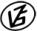 Tapasztalataidat, élményeidet őrömmel fogadjuk! 
(Fotó és videó anyagokat is várunk.)EllenőrzőpontEllenőrzőpontEllenőrzőpontEllenőrzőpontRésztáv (kerekített adatok)Résztáv (kerekített adatok)Résztáv (kerekített adatok)          Elnevezése          ElnevezéseKódjaHelyzeteElnevezéseHosszaHossza1.Rajt-Cél (Dózsa-ház)001QRN46 39.154 E20 15.191TK-2022_01-rt-  -  -  --  -  -  -2.Serházzugi Holt-Tisza061QRN46 42.164 E20 10.491TK-2022_02-rt9,9 km9,9 km3.Öregszőlők harangláb DK058QRN46 43.505 E20 08.168TK-2022_03-rt4,3 km14,2 km4.Urbán-Kereszt062QRN46 44.847 E20 04.240TK-2022_04-rt6,6 km20,8 km5.Alpári-rét (1)063QRN46 47.259 E20 02.702TK-2022_05-rt7,4 km28,2 km6.Alpári Holt-Tisza064QRN46 47.730 E20 01.742TK-2022_06-rt4,7 km32,9 km7.Tiszaalpár / Templomdomb066QRN46 49.538 E19 59.358TK-2022_07-rt4,7 km37,6 km8.Tőserdő / Emlékmű068QRN46 50.895 E19 58.902TK-2022_08-rt4,6 km42,2 km9.Tőserdő / sétány K-i végpont069QRN46 51.482 E19 59.707TK-2022_09-rt2,6 km44,7 km10.Kontyvirág Erdei Iskola070QRN46 51.157 E19 58.851TK-2022_10-rt1,8 km46,5 km11.Tetves-halom071QRN46 47.437 E20 00.887TK-2022_11-rt8,6 km55,1 km12.Alpár-réti ártézikút072QRN46 46.060 E20 02.837TK-2022_12-rt4,7 km59,8 km13.Öregszőlők harangláb DK058QRN46 43.505 E20 08.168TK-2022_13-rt10 km69,8 km14.Rajt-Cél (Dózsa-ház)001QRN46 39.154 E20 15.191-  -  -  -  -  -  -  -  -  -14,5 km84,3 km